Nowa konstrukcja osłony zapobiega wibracjomKlingenberg, kwieceń 2015. Do zastosowań w procesach charakteryzujących się wysokim natężeniem przepływu firma WIKA oferuje osłony termometryczne w nowym wykonaniu ScrutonWell®.Ta konstrukcja ogranicza wzbudzanie drgań, które w następstwie mogłyby prowadzić do uszkodzenia.Konstrukcja ScrutonWell® ma zastosowanie do jednoczęściowych osłon termometrycznych WIKA. Dostępne są dwie wersje czujnika 
w formie spiralnej: wykonana z jednej części lub z przyspawanej sprężyny. Instalacja i demontaż są tak samo łatwe jak w przypadku osłon standardowych.Osłona termometryczna typu ScrutonWell® zalecana jest 
w przypadku, gdy inne osłony termometryczne nie spełniają kryteriów wg kalkulacji ASME PTC 19.3 TW-2010. W porównaniu 
z dotychczasowymi formami czujnika nowa konstrukcja redukuje wzbudzanie drgań o więcej niż 90 %.Liczba: 861Hasło: Osłona termometryczna w wykonaniu ScrutonWell® Producent:WIKA Alexander Wiegand SE & Co. KGAlexander-Wiegand-Straße 3063911 Klingenberg/GermanyTel. +49 9372 132-0Fax +49 9372 132-406vertrieb@wika.comwww.wika.deZdjęcie WIKA:Osłona termometryczna firmy WIKA w wykonaniu ScrutonWell® 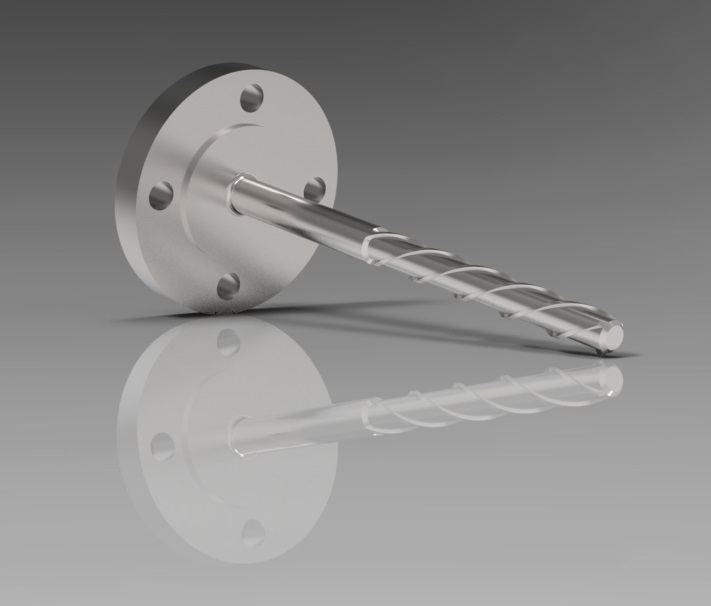 Edycja przez:WIKA Polska spółka z ograniczoną odpowiedzialnością sp. k. ul. Łęgska 38/35 87-800 Włocławek tel. (+48) 54 23 01 100, fax: (+48) 54 23 01 101 info@wikapolska.pl www.wikapolska.plReklama prasowa 07/2015